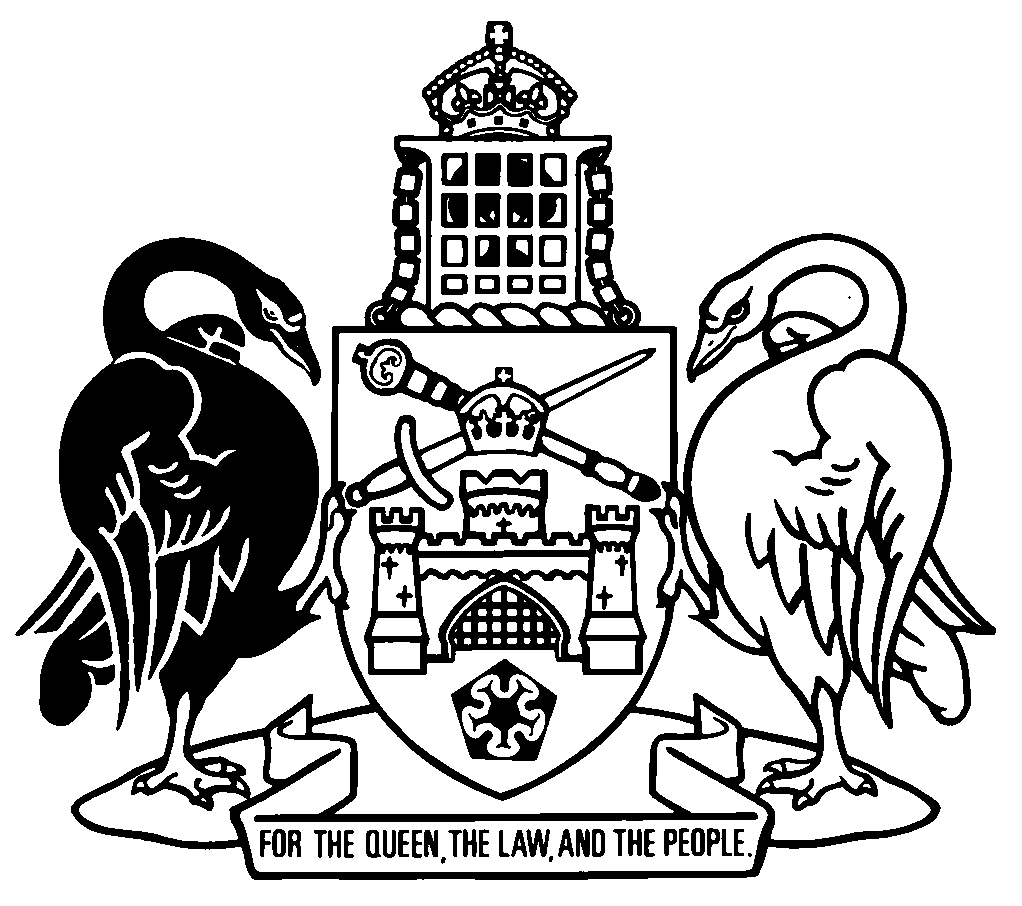 Australian Capital TerritoryDrugs of Dependence Regulation 2009    SL2009-5made under theDrugs of Dependence Act 1989Republication No 2Effective:  17 April 2014 – 27 October 2023Republication date: 17 April 2014Last amendment made by SL2014-6About this republicationThe republished lawThis is a republication of the Drugs of Dependence Regulation 2009, made under the Drugs of Dependence Act 1989 (including any amendment made under the Legislation Act 2001, part 11.3 (Editorial changes)) as in force on .  It also includes any commencement, amendment, repeal or expiry affecting this republished law to .  The legislation history and amendment history of the republished law are set out in endnotes 3 and 4. Kinds of republicationsThe Parliamentary Counsel’s Office prepares 2 kinds of republications of ACT laws (see the ACT legislation register at www.legislation.act.gov.au):authorised republications to which the Legislation Act 2001 appliesunauthorised republications.The status of this republication appears on the bottom of each page.Editorial changesThe Legislation Act 2001, part 11.3 authorises the Parliamentary Counsel to make editorial amendments and other changes of a formal nature when preparing a law for republication.  Editorial changes do not change the effect of the law, but have effect as if they had been made by an Act commencing on the republication date (see Legislation Act 2001, s 115 and s 117).  The changes are made if the Parliamentary Counsel considers they are desirable to bring the law into line, or more closely into line, with current legislative drafting practice.  This republication includes amendments made under part 11.3 (see endnote 1).Uncommenced provisions and amendmentsIf a provision of the republished law has not commenced, the symbol  U  appears immediately before the provision heading.  Any uncommenced amendments that affect this republished law are accessible on the ACT legislation register (www.legislation.act.gov.au). For more information, see the home page for this law on the register.ModificationsIf a provision of the republished law is affected by a current modification, the symbol  M  appears immediately before the provision heading.  The text of the modifying provision appears in the endnotes.  For the legal status of modifications, see the Legislation Act 2001, section 95.PenaltiesAt the republication date, the value of a penalty unit for an offence against this law is $140 for an individual and $700 for a corporation (see Legislation Act 2001, s 133).Australian Capital TerritoryDrugs of Dependence Regulation 2009made under theDrugs of Dependence Act 1989Contents	Page	1	Name of regulation	2	3	Notes	2	4	Drugs of dependence—Act, dict, def drug of dependence	2	5	Prohibited substances—Act, dict, def prohibited substance	2Endnotes		3	1	About the endnotes	3	2	Abbreviation key	3	3	Legislation history	4	4	Amendment history	4	5	Earlier republications	5Australian Capital TerritoryDrugs of Dependence Regulation 2009     made under theDrugs of Dependence Act 19891	Name of regulationThis regulation is the Drugs of Dependence Regulation 2009.3	NotesA note included in this regulation is explanatory and is not part of this regulation.Note	See the Legislation Act, s 127 (1), (4) and (5) for the legal status of notes.4	Drugs of dependence—Act, dict, def drug of dependenceEach of the following substances is a drug of dependence for the Act:	(a)	a substance mentioned in the Criminal Code Regulation 2005, schedule 1 (Controlled drugs), part 1.1 (Controlled medicines);	(b)	a related drug (within the meaning of that regulation, section 5 (2)) of a substance mentioned in that part.5	Prohibited substances—Act, dict, def prohibited substanceEach of the following substances is a prohibited substance for the Act:	(a)	a substance mentioned in the Criminal Code Regulation 2005, schedule 1 (Controlled drugs), part 1.2 (Prohibited substances);	(b)	a related drug (within the meaning of that regulation, section 5 (2)) of a substance mentioned in that part.Endnotes1	About the endnotesAmending and modifying laws are annotated in the legislation history and the amendment history.  Current modifications are not included in the republished law but are set out in the endnotes.Not all editorial amendments made under the Legislation Act 2001, part 11.3 are annotated in the amendment history.  Full details of any amendments can be obtained from the Parliamentary Counsel’s Office.Uncommenced amending laws are not included in the republished law.  The details of these laws are underlined in the legislation history.  Uncommenced expiries are underlined in the legislation history and amendment history.If all the provisions of the law have been renumbered, a table of renumbered provisions gives details of previous and current numbering.  The endnotes also include a table of earlier republications.2	Abbreviation key3	Legislation historyDrugs of Dependence Regulation 2009 SL2009-5notified LR 26 February 2009s 1, s 2 commenced 26 February 2009 (LA s 75 (1))remainder commenced 27 February 2009 (s 2)as amended byCriminal Code (Controlled Drugs) Legislation Amendment Regulation 2014 (No 1) SL2014-6 pt 3notified LR 10 April 2014s 1, s 2 commenced 10 April 2014 (LA s 75 (1))pt 3 commenced 17 April 2014 (s 2)4	Amendment historyCommencements 2	om LA s 89 (4)Drugs of dependence—Act, dict, def drug of dependences 4	am SL2014-6 s 8, s 9Prohibited substances—Act, dict, def prohibited substances 5	am SL2014-6 s 10, s 11Legislation repealeds 6	om LA s 89 (3)5	Earlier republicationsSome earlier republications were not numbered. The number in column 1 refers to the publication order.  Since 12 September 2001 every authorised republication has been published in electronic pdf format on the ACT legislation register.  A selection of authorised republications have also been published in printed format. These republications are marked with an asterisk (*) in column 1.  Electronic and printed versions of an authorised republication are identical. ©  Australian Capital Territory 2014A = ActNI = Notifiable instrumentAF = Approved formo = orderam = amendedom = omitted/repealedamdt = amendmentord = ordinanceAR = Assembly resolutionorig = originalch = chapterpar = paragraph/subparagraphCN = Commencement noticepres = presentdef = definitionprev = previousDI = Disallowable instrument(prev...) = previouslydict = dictionarypt = partdisallowed = disallowed by the Legislative r = rule/subruleAssemblyreloc = relocateddiv = divisionrenum = renumberedexp = expires/expiredR[X] = Republication NoGaz = gazetteRI = reissuehdg = headings = section/subsectionIA = Interpretation Act 1967sch = scheduleins = inserted/addedsdiv = subdivisionLA = Legislation Act 2001SL = Subordinate lawLR = legislation registersub = substitutedLRA = Legislation (Republication) Act 1996underlining = whole or part not commencedmod = modified/modificationor to be expiredRepublication No and dateEffectiveLast amendment made byRepublication forR1
27 Feb 200927 Feb 2009-
16 Apr 2014not amendednew regulation